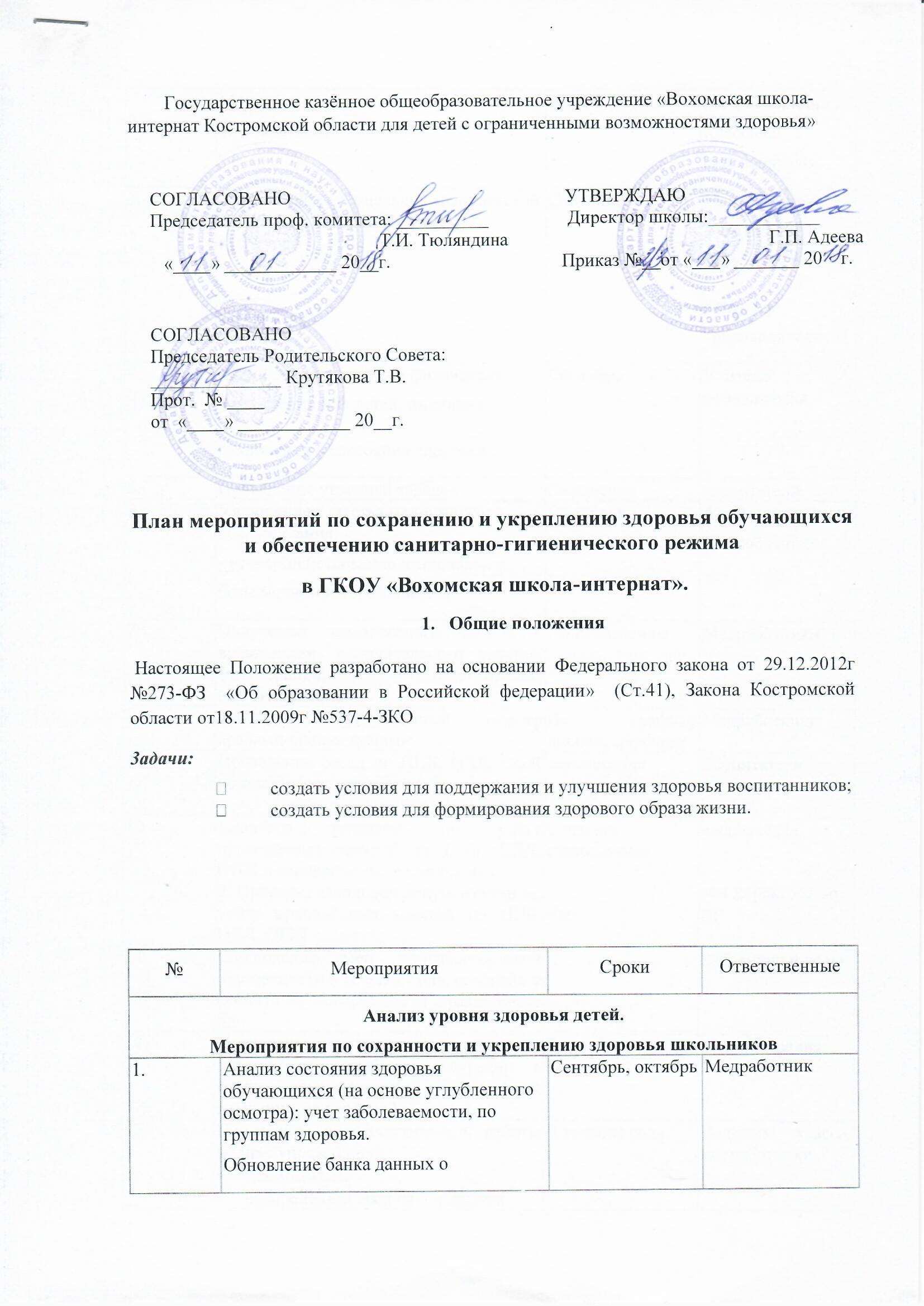 заболеваемости обучающихся2.Мониторинг состояния здоровьяобучающихсяВ течение годаМедработникиКлассные руководители3.Организация специальной медицинской группы для занятий физической культурой – ЛФК.СентябрьМедработникиУчителя физкультурыКлассные   руководители4.Разработка комплексов физическихупражнений для детей, имеющихотклонения в состоянии здоровьяСентябрьУчителя физкультуры5.Проведение утренней зарядкиЕжедневновоспитатели6.Улучшение качества медицинского обслуживания:- усовершенствование материальной базы медицинского кабинетаЕжедневноАдминистрацияМедработники7.Получение комплексного лечения  с включением: охранительного режима, фитотерапии, диетпитания, витаминизации пищи.По показаниямМедработники8.Ежегодный углубленный осмотр врачами-специалистамиПо графику диспансеризации на базе Шарьинской ЦРБМедработники9.Проведение бесед по ППБ, ПДД, ОБЖ по планам воспитателей ежемесячноВоспитатели 10.1.Завести журналы по учёту проведённых занятий по ППБ, ПДД, ОБЖ и своевременно её заполнять.2. Проверка школьной документации по учёту проведённых занятий по ППБ, ПДД, ОБЖСентябрьеженедельномартвоспитателизам директора по ВР11.Соблюдение мер противопожарной безопасности в течение года, особый контроль в субботние, воскресные и праздничные дни.Работники школы12.Проведение учебно-тренировочных занятий по отработке эвакуации в случае возникновения чрезвычайной ситуации (по графику)В течение годаадминистрация13.Проведение профилактической работы по предупреждению:       травматизма;       искоренению вредных привычекВ течение годаПедагоги класса, медработники14.Состояние работы по безопасности и жизнедеятельности детей. Посещение занятий по ППБ, ОБЖ, ПДД.апрельЗам директора по ВР15.Организация профилактической работы во время эпидемийВо время эпидемийМедработники16.Проведение на уроках физминуток, динамических паузСистематическиУчителя – предметники17.Поддержание санитарно – гигиенического режима в школе (световой и тепловой режим, проветривание, состояние мебели, окон и т.д.)ПостоянноАдминистрация МедработникиПедагоги18.Эстетическое оформление интерьера класса и школы, спальних корпусов.ПостоянноАдминистрацияПедагоги19.Контроль за соблюдением                 расписания уроков, индивидуальных, внеклассных, факультативных, коррекционных, кружковых  занятий;                 режима дня  школьников;                 расписания звонков;                 графика приема пищиСентябрьАдминистрация20.Организация активного отдыха на переменах (подвижные игры, работа библиотеки и др.)ПостоянноПедагоги21.Работа школьной психологической службы: диагностика, организация психоэмоциональной разгрузки учителей и учащихся.По необходимостиПедагог-психолог22.Проведение уроков, непосредственно формирующих здоровый образ жизни: физкультура, ЛФК, СБО, ритмикаПостоянноУчителя физкультуры23.Осмотр кабинетов (аттестация рабочих мест); их соответствие санитарно – гигиеническим, психофизическим, эстетическим требованиямПо плануАдминистрация24.Обеспечение соблюдения правил ПБ в учреждении.ПостоянноАдминистрацияУчителя – предметники25.Проверка состояния охраны труда вшколе и документации по ТБ в учебных кабинетахПо планувнутришкольногоконтроляАдминистрацияответственный по охране труда26.Оформление листков здоровья вклассных журналахСентябрьКлассные руководителиМедработники27.Организация горячего питанияВ течение учебного годаАдминистрация28.Рейды:- по проверке внешнего вида учащихся, школьной формы- по выполнению школьниками режима дняВ течение учебного годаАдминистрацияПедагог-организатор29.Организация отдыха и оздоровленияобучающихся в летний периодМай – августАдминистрация30.Проведение медосмотра сотрудников школыАвгуст Администрация31.Организация готовности ОУ к новому учебному годуАвгустАдминистрация32.Знакомство с должностными обязанностями и инструктаж по охране труда, пожарной безопасности  на рабочем месте со всеми педагогами, работникамиавгустадминистрация33.Осуществление регулярного контроля  за выполнением санитарно-гигиенических требований, согласно санитарным правилам и нормам.А течение годаадминистрация34.Организация экскурсий, туристических походов тщательно выбирать маршруты, проводить подготовку обучающихся и руководителей, тренировки, инструктажи, проверять оборудование и средства доврачебной помощи. По планупедагоги35.При проведении массовых мероприятий (в актовом зале, на спортплощадках и т.д.) принимать постоянные меры по безопасности и охране жизни обучающихся. В течение годаЗам директора по ВРГигиеническое, санитарно–просветительное воспитание школьниковГигиеническое, санитарно–просветительное воспитание школьниковГигиеническое, санитарно–просветительное воспитание школьниковГигиеническое, санитарно–просветительное воспитание школьников1.Организация Акций чистоты и порядкаВ течение годаПедагог-организатор2.Проведение тематических классныхчасов по нравственному воспитанию и здоровому образу жизниОктябрь, ноябрь, март, апрельКлассные руководители3.Обновление стенда «Здоровье»1 раз в четвертьМедработники4.Проведение конкурсов рисунков по формированию ЗОЖ1 раз в полугодиеПедагог-организатор5.Пропаганда специальной литературы по здоровому образу жизни1 раз в четвертьЗав. библиотекой6.Проведение «Недели безопасности»Сентябрь, майАдминистрация7.Обеспечение соблюдения правил ТБ и ПБ во время каникулКаникулярное времяАдминистрациявоспитателиРабота по преодолению у обучающихся вредных привычекРабота по преодолению у обучающихся вредных привычекРабота по преодолению у обучающихся вредных привычекРабота по преодолению у обучающихся вредных привычек1.Индивидуальные беседы с детьми«группы риска»СистематическиАдминистрацияСоциальный педагог2.Тематические классные часы о вредеалкоголя, курения и употреблениянаркотиковПо планам ВРКлассные руководители,воспитатели3.Выпуск наглядных информационных листовок, газет, буклетов о ЗОЖВ течение годаПедагог-организаторЧлены ученического самоуправления4.Встречи обучающихся с работникамиполиции, медицинскими работникамиПо необходимостиАдминистрацияСоциальный педагог5.Участие в проведении Всероссийской акции «За здоровье и безопасность наших детей», Международного дня борьбы со СПИДом, Международного дня борьбы с курениемОктябрь-ноябрьМарт-апрельАдминистрация6.Анкетирование обучающихся по проблемам наркомании, алкоголизма, куренияПо необходимостиСоциальный педагог Классные   руководителиФизкультурно-массовая оздоровительная работаФизкультурно-массовая оздоровительная работаФизкультурно-массовая оздоровительная работаФизкультурно-массовая оздоровительная работа1.Анализ занятости детей физкультурой и спортом:организация занятости обучающихся в спортивных секцияхСентябрьАдминистрацияКлассные руководители2.Составление плана спортивно-массовых мероприятийСентябрьУчителя физкультуры3.Участие в соревнованиях Специальной Олимпиады Костромской области для обучающихся коррекционных школВесь периодАдминистрация,  учителя физкультуры4.Участие в Днях здоровья1 раз в четвертьАдминистрацияПедагог-организаторРабота с  родителямиРабота с  родителямиРабота с  родителямиРабота с  родителями1.Включение в повестку общешкольных и классных родительских собраний выступлений по темам оздоровления учащихсяПо плану ВР школыАдминистрацияКлассные руководители2.Приглашение на родительские собрания медицинских работников, сотрудников полицииПо необходимостиАдминистрация Классные руководители3.Организация индивидуальных консультаций для родителейВ течение годаАдминистрацияСоциальный педагог Классные руководители4.Родительские всеобучиПо плану ВР школыКлассные руководители